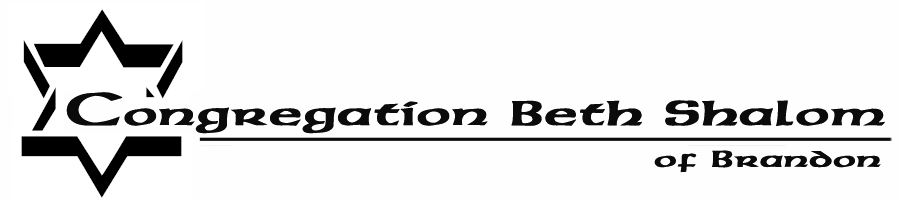 Membership ApplicationPersonal Information: It is the hope of Congregation Beth Shalom of Brandon that our new members will feel welcome and become an integral part of our Congregational family. This application helps us to get to know you. Thanks for taking the time to complete it. Please provide the information requested so that we can facilitate your involvement in our Congregation.Family Name 	Address 	City _______________________________________________ State ______ Zip _________________Primary Phone _____________________________ Fax _____________________________________Associate Membership Applicants Only: Congregation ________________________________________ State _________ Zip ___________ADULT #1 (Primary Contact)   Full Name _____________________________________________________________ Gender _____Email Address _____________________________________ Cell Phone ______________________Birthdate ______________________ Hebrew Name (if known) ____________________________Occupation _____________________________ Employer _________________________________ADULT #2   (Secondary Contact – if applicable)Full Name _____________________________________________________________ Gender _____Email Address _____________________________________ Cell Phone ______________________Birthdate ______________________ Hebrew Name (if known) ____________________________Occupation _____________________________ Employer _________________________________Marital Status:   Single    Married    Divorced    Widowed   PartneredAnniversary Date (If Applicable) (MM/DD/YY) __________________________________CHILDREN    (Continue on reverse, if necessary)CHILD 1   Full Name _______________________________________________ Gender _________ Date of Birth _______________ Hebrew Name_______________________ Live with you? Y / NCHILD 2   Full Name _______________________________________________ Gender _________ Date of Birth _______________ Hebrew Name_______________________ Live with you? Y / NCHILD 3   Full Name _______________________________________________ Gender _________ Date of Birth _______________ Hebrew Name_______________________ Live with you? Y / NYahrzeit ObservanceYahrzeits are observed and announced at the Shabbat services prior to the anniversary of the date of death, based on the Hebrew calendar.  Please list the information for family members you wish remembered.  Attach additional names, if necessary.1. Name (English) _____________________________________ Date of Death _______________This person is the (father, aunt, brother, etc.) ______________________ of _________________Hebrew Name______________________ Observance on Hebrew Date	or Common Date2. Name (English) _____________________________________ Date of Death _______________This person is the (father, aunt, brother, etc.) ______________________ of _________________Hebrew Name______________________ Observance on Hebrew Date	or Common Date3. Name (English) _____________________________________ Date of Death _______________This person is the (father, aunt, brother, etc.) ______________________ of _________________Hebrew Name______________________ Observance on Hebrew Date	or Common Date4. Name (English) _____________________________________ Date of Death _______________This person is the (father, aunt, brother, etc.) ______________________ of _________________Hebrew Name______________________ Observance on Hebrew Date	or Common DateWhat aspects of synagogue life interest you? (List member name next to interest)Ritual/Worship 		Men’s Club 	Choir 		Social Action 	Life Long Learning 		Oneg Committee  	Library/Page Turners  		Publicity 	Chavurah (Social Group) 	  	Facility & Safety 	Fundraising 		Caring 	Newsletter (Kibbitzer) 		Youth Group 	Membership 		Religious School  	What are your skills and talents? (List member name next to interest)Finance 		Editing/Proofing 	Architecture 		Fundraising 	Art Work  		Computer Tech 	Reading/Chanting Torah 		Teaching 	Conducting Services 		Music/Musical Instruction 	Cooking/Baking  		Public Relations 	Arts/Crafts  		Construction/Repair  	Law		Other  	I hereby make application for membership to Congregation Beth Shalom of Brandon, a Reform temple.  I will abide by the Bylaws and other regulations of the temple.  I understand that my dues must be current to enroll my child / children in Religious School.  Religious School fees are billed separately.*I pledge my basic annual membership dues of $ ______________.I would like to pay my dues:  Monthly   Quarterly   Semi-Annually   AnnuallyThis application is only for membership to the Congregation.  Religious School Registration and Fees as well as Teen Youth Groupare independent of this commitment.Applicant’s Signature: _____________________________________________________Date: _________________________Date approved by the Board of Directors: ___________________________* Please see the schedule of dues included in this membership packet.Administrative Use OnlyFor additional information, please call the temple office 813-681-6547. The Richard S. Glaser Center for Education and Worship706 Bryan Road • Brandon, Florida 33511 • www.bethshalom-brandon.org(813) 681-6547 office • (813) 681-7517 fax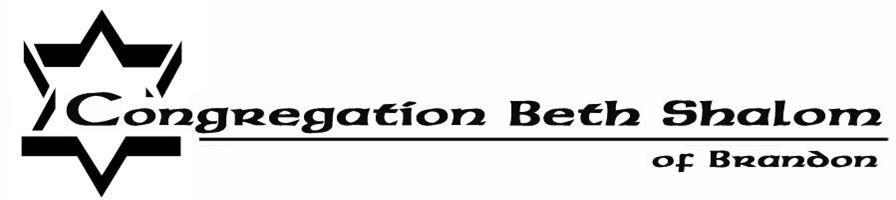 Annual Membership Dues Schedule 2018-19         CATEGORY	        	   Membership    	FAMILY MEMBERSHIP*		$1,800	SINGLE PERSON MEMBERSHIP**		   $900	CHAI2 YOUNG FAMILY PROGRAM***	  	$675	ASSOCIATE MEMBERSHIP****		$525* A single parent with children is considered a Family Membership. ** A single person membership is only for adult individuals with no children.    Minors may NOT be Single Members. *** Families with at least one pre-school age child are eligible.**** Full member at any Jewish temple or synagogue – Verification is required. If you need to discuss financial arrangements confidentially,please contact our Treasurer at jacobson1brandon@hotmail.comReligious School Fee ScheduleFull payment or a confirmed payment schedule is required before August 12, 2018.$25 Early Bird Discount if paid prior to first day of schoolGrades K, 1	$125Meets monthly on Sundays Grades 2, 3, 4, 5, 6, 7	$325 Total price includes tuition, registration, books and supplies. Meets Sundays Confirmation 	$225Total price includes pizza.  Confirmation meets bi-monthlyNote:  Religious School is available only to the children of regular members who are in good standing.  Rec’dBd AppTo BkMem DirKib (if app)FH RevWel LtrEmailSk/IntRS (if app)To MemFileMimiCAFA (if app)